FUNDAÇÃO EDSON QUEIROZ 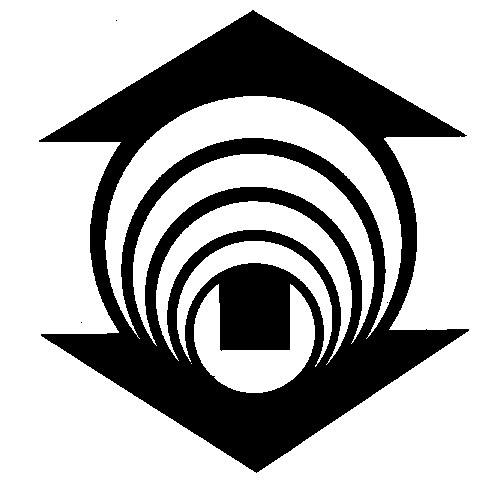 UNIVERSIDADE DE FORTALEZA-UNIFOR VICE-REITORIA DE PÓS-GRADUAÇÃO - VRPG PROGRAMA DE PÓS-GRADUAÇÃO EM CIÊNCIAS MÉDICAS - PPGCM REQUERIMENTO DE INSCRIÇÃO PARA A 4ª TURMA DO MESTRADO EM CIÊNCIAS MÉDICAS (2018) Inscrição NºIlma. Sra. Coordenadora do Programa de Pós-graduação em Ciências Médicas, eu Residente e domiciliado(a) à Pretendo desenvolver a minha dissertação de mestrado supervisionado(a) preferencialmente pelo(a) orientador(a): 1ª opção - ____________________________________  2ª opção - ____________________________________ 3ª opção - ____________________________________ (escolha até 3 professores em ordem de preferência) Empresa em que trabalho Forma de pagamento do curso Curso superior (por instituição credenciada) Experiência profissional anterior. Preencha da mais recente para a mais antiga Motivos que o (a) levam a participar do curso (interesse real):  Afirmo que as informações prestadas são verdadeiras e solicito a minha inscrição no Processo de Seleção definido pelo Edital Nº 25/2018 da Universidade de Fortaleza. Fortaleza, ______/______/2018                                       _____________________________         Assinatura do(a) Candidato(a) Nome: Nascimento:           /           /        Sexo:  Estado Civil: Estado Civil: Naturalidade:  UF: Nacionalidade: Nacionalidade: RG: Órgão Expedidor: Órgão Expedidor: UF: CPF: Rua/Av: Nº Complemento (bloco, apto, etc) Bairro: Cidade: UF: CEP: E mail: Celular: Fone: Nome da Instituição: Rua/ Av.: Nº CEP: CEP: Fone: Bairro: Cidade: Cidade: Cidade: Cidade: UF: Função: Tempo de Serviço: Tempo de Serviço: Tempo de Serviço: Tempo de Serviço: Recursos Próprios  (    )  Bolsa UNIFOR (Professor)  (    ) Empresa/Instituição:                                                           Apoio: Garantido (    )    Pendente (    )  Empresa/Instituição:                                                           Apoio: Garantido (    )    Pendente (    )  CURSO INSTITUIÇÃO CIDADE /UF ANO/CONCLUSÃO EMPRESA/ INSTITUIÇÃO ÁREA DE ATUAÇÃO FUNÇÃO Profissional Pessoal 